T.C. 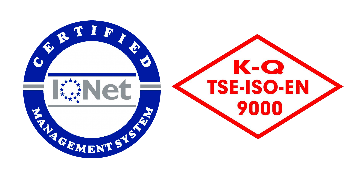  TOROS ÜNİVERSİTESİ MESLEK YÜKSEKOKULU EĞİTİM UYGULAMA VE STAJ ETKİNLİKLERİ ÖĞRENCİ LİSTESİ(……..PROGRAMI)Not: Staj süresi 30 iş günüdür. Öğrenci NoAdı- SoyadıT.C Kimlik NumarasıStaj Başlama Tarihi Staj Bitiş Tarihi